Running in the windThe poppies flow row on rowWaiting, grief and painFor the new soldiers to comeWaiting to go to heavenBy Rowan	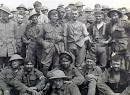 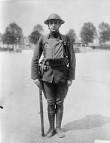 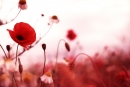 